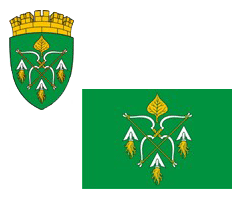 РОССИЙСКАЯ ФЕДЕРАЦИЯАДМИНИСТРАЦИЯ ГОРОДСКОГО ОКРУГА ЗАКРЫТОГОАДМИНИСТРАТИВНО-ТЕРРИТОРИАЛЬНОГО ОБРАЗОВАНИЯСИБИРСКИЙ АЛТАЙСКОГО КРАЯП О С Т А Н О В Л Е Н И Е11.12.2023                                                                                                    № 509ЗАТО СибирскийО внесении изменений в постановление администрации ЗАТО Сибирский от 23.12.2009 № 521 «Об утверждении Порядка возмещения расходов, связанных со служебными командировками работников муниципальных учреждений, финансируемых из местного бюджета»   На основании постановления Правительства РФ от 13.10.2008 № 749 «Об особенностях направления работников в служебные командировки», во исполнение Указа Президента РФ от 17.10.2022 № 752 «Об особенностях командирования отдельных категорий лиц на территории Донецкой Народной Республики, Луганской Народной Республики, Запорожской области и Херсонской области» ПОСТАНОВЛЯЮ:  1. Внести в постановление администрации ЗАТО Сибирский от 23.12.2009 № 521 «Об утверждении Порядка возмещения расходов, связанных со служебными командировками работников муниципальных учреждений, финансируемых из местного бюджета» следующие изменения:в Порядке возмещения расходов, связанных со служебными командировками работников муниципальных учреждений, финансируемых из местного бюджета (далее – Порядок), утвержденном указанным постановлением:1.1. в пункте 2:- слова «по решению» заменить словами «по письменному решению руководителя муниципального учреждения,»;- слово «задания» заменить словом «поручения»;1.2. в пункте 6 слова «, а также страховой взнос на обязательное личное страхование пассажиров на транспорте» исключить;1.3. пункт 8 после абзаца третьего дополнить абзацем следующего содержания: «Установить, что лицам,  замещающим муниципальные должности на постоянной основе, должности муниципальной службы городского округа ЗАТО Сибирский,  работникам органов местного самоуправления,  замещающих должности, не являющиеся должностями муниципальной службы, работникам муниципальных учреждений и предприятий в период их нахождения в служебных командировках  на территориях Донецкой Народной Республики, Луганской Народной Республики, Запорожской области и Херсонской области дополнительные расходы, связанные с проживанием вне постоянного места жительства (суточные), возмещаются в размере 8480 рублей за каждый день нахождения в служебной командировке.»;1.4. дополнить Порядок пунктом 9.1. следующего содержания: «9.1. Фактический срок пребывания работника в командировке определяется в соответствии с пунктом 7 постановления Правительства РФ от 13.10.2008 № 749 «Об особенностях направления работников в служебные командировки.».2. Управлению по муниципальным информационным ресурсам администрации ЗАТО Сибирский (Болотникова С.Ю.) опубликовать постановление в газете «Сибирский вестник» и разместить на официальном интернет-сайте администрации ЗАТО Сибирский.Глава ЗАТО                                                                                           С.М. Драчев